19th Annual Bridge to Integrated Marketing & Fundraising Conference 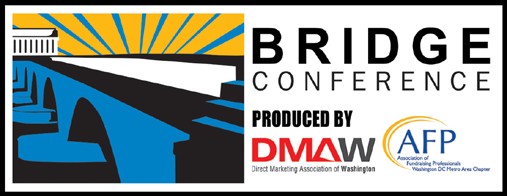 Educational Program | Champions in Change (As of 3-21-2024; Schedule subject to change)                                                                                                                                                                                                             THURSDAY August 1, 2024                                                                                                                                                                                                             THURSDAY August 1, 2024                                                                                                                                                                                                             THURSDAY August 1, 2024                                                                                                                                                                                                             THURSDAY August 1, 2024                                                                                                                                                                                                             THURSDAY August 1, 2024                                                                                                                                                                                                             THURSDAY August 1, 2024                                                                                                                                                                                                             THURSDAY August 1, 2024                                                                                                                                                                                                             THURSDAY August 1, 2024                                                                                                                                                                                                             THURSDAY August 1, 2024                                                                                                                                                                                                             THURSDAY August 1, 2024                                                                                                                                                                                                             THURSDAY August 1, 2024                                                                                                                                                                                                             THURSDAY August 1, 2024                                                                                                                                                                                                             THURSDAY August 1, 2024                                                                                                                                                                                                             THURSDAY August 1, 2024Track1: AI + New ToolsTrueSense  Track2:Renewal/Reten- tionNewport ONETrack 3: Audience Path2ResponseTrack 4: Donor RelationsTrack 5: Creative Track 6: Mid/MajorTrack 7: Leading NonprofitsTrack 8: Nuts & Bolts Tactics The Harrington Agency Track 9: Inclusion Diversity Equity and AccessTrack 10: Sustainers Track 11: Main StageROI SolutionsTrack 12: BridgeTECH Track 13: Faith & FundraisingTrack: 14Professional Development |TNPABreakout 18:45 AM– 9:45AMUsing Twitch, TikTok, Tiltify, & influencers to Raise Money and Engage Supporters Yoonhyung Lee, M+R Anita Yankova, International Fund for Animal Welfare Expect the Unexpected: How to Prepare for Emergency Response Fundraising Bryan Evangelista, Lautman Maska Neill & Company Gemma Smart, Doctors Without BordersHow to (Really!) Convert Fans to Donors: A Fundraiser's Guide to Social MediaJulia Campbell, MPA, Nonprofit Nation Podcast Stephen Knight, JustLeadershipUSA Curate: Borrowing from the Marketing Playbook – Elevating Philanthropy Through Compelling Storytelling Sarah Sexton, Sexton Strategies Tina Morrison, NC State College of Sciences FoundationWords That Work: Fundraising Edition, Updated for 2024Yvonne Garrett, O'Brien Garrett Gina Trujillo, Natural Resources Defense CouncilWhat Inspires Big Gifts? Big IdeasMegan Simmons, Benefactor GroupDavid Hutchison, Ed.D., Lyon CollegeUnleashing the Power of Digital Content: Elevating Your Non-Profit's MissionAngela Starkey, Boys and Girls Clubs of America Hally Spiller, Boys and Girls Clubs of America Every Test, Everywhere, All at Once: How to Rethink an Entire Program in Just One Campaign Porter Mason, Stagecoach Digital Laura Wiese,Arbor Day Foundation Suk Wortman, Arbor Day FoundationThe Power of Inclusivity in Strategic Planning So Jung, Schultz & Williams Tracie Chandler, Methodist Home for Children//Methodist Services Lauren Hansen-Flaschen, Schultz & WilliamsHarnessing the Power of Data in Telefundraising: How to Use Your Donor Data to Connect with Donors and Maximize ROI Letal Zidkony, Planned Parenthood Federation of America Ashley Fedrigo, CAUSEWORX Tanya Tucker, The Hospital for Sick ChildrenWhat Do Midlevel Donors Really Want? Mark Rovner, PCC, JD Sea Change Strategies Michelle Ehrhardt, National Audubon SocietyLori Hutson, Planned Parenthood of the U.S.Fundraising Reimagined: the AI AdvantageAmina Alavi, Associate Director of Analytics and Data ScienceAmina Alavi, Associate Director of Analytics and Data Science, Doctors Without Borders (MSF)You Can Use Puppies, Kittens and Critters Too! How a Faith Based Organization Grew Their List with a Pet CampaignMaan Sacdalan, The Order of Friars Minor of the Province of the Most Holy Name Paul Burke, Franciscan Friars Charities Caitlin Kustes, Engaging Networks Breakout211:35 AM– 12:35PMReal Stories on Making a Case for Investment/New Channels Craig A. Zeltsar, NNE Marketing Dana Bunke, Easterseals Sue Swan, American Lung Association The Multiverse of Multivariant Testing Corey O'Brien, O'Brien Garrett Cheryl Lovinsky, AARP Angela Neal, AARPSeven Things We Think We Know About Our donors and Prospects That Are Absolutely, Totally, 100% Not True Nehal Mahmoud, M+R Milo Sybrant, Fos FeministaThe Incredible Power of the Values Connection to Deliver Big Growth in Legacy Niambi Martin-John, Stephen Lewis Foundation Kimberley Blease, Blakely Inc.A Guide to Trauma-Informed StorytellingKristin Sukraw, StoryFind Films  Renee Gugliotta, Homes For Our TroopsTo Mid-Level and Beyond: Real, Audience-First Donor Journeys Margaret Chialastri, Moore Alan Stininger, Shriners Children's Jon Thompson, Children's Hospital of PhiladelphiaMaking Your Case to Powers That Be: How to Unlock Investment and Grow Your ProgramPorter Mason, Stagecoach Digital Megan Den Herder, MS Nonprofit Management Wildlife Conservation Society Suk Wortman, Arbor Day FoundationThree Proven Practices for Gaining and KEEPING Loyal DonorsMike Schmersahl, MEd American Bible Society Jane McGrath, MBA American Bible SocietyAccessibility By Design: Breaking Barriers by Crafting Inclusive Donor Experiences Meghan Sharon, TrueSense Marketing Amanda Swadlo, TrueSense Marketing  Sandy Shin, Braille Institute of America   Digital Sustainers. A Lifeline During Economic Uncertainty Laura Cole, Sanky Communications Carol Marchesano, North Shore Animal League AmericaBridging Generational Gaps in Philanthropy: Strategies for Engaging the Next Generation of Donors Alyssa Boger, Allegiance Group + Pursuant Tina Barber, The Trevor Project Stop Thinking Like a Nonprofit! (You’ll Raise More Money)Dave Martin, Vice President of Marketing, Charity EngineNeed NPHow Much Do You Know About American Muslim Giving? Are you Missing Out on Potential Donors? American Muslims Donated Over 1.8b USD in 2022. Oussama Mezoui, CFRE, Mezoui Consulting IncTHURSDAY, August 1, 2024 (continued)THURSDAY, August 1, 2024 (continued)THURSDAY, August 1, 2024 (continued)THURSDAY, August 1, 2024 (continued)THURSDAY, August 1, 2024 (continued)THURSDAY, August 1, 2024 (continued)THURSDAY, August 1, 2024 (continued)THURSDAY, August 1, 2024 (continued)THURSDAY, August 1, 2024 (continued)THURSDAY, August 1, 2024 (continued)THURSDAY, August 1, 2024 (continued)THURSDAY, August 1, 2024 (continued)THURSDAY, August 1, 2024 (continued)Track1: AI + New Tools TrueSenseTrack2:Renewal/RetentionNewport ONETrack 3: Audience Path2ResponseTrack 4: Donor RelationsTrack 5: Creative Track 6: Mid/MajorTrack 7: Leading NonprofitsTrack 8: Nuts & Bolts Tactics The Harrington AgencyTrack 9: Inclusion Diversity Equity and AccessTrack 10: Sustainers Track 11: Main StageROI SolutionsTrack 12: BridgeTECHTrack 13: Faith & FundraisingTrack: 14Professional Development |TNPABreakout 32:30 PM– 3:30PMHow to Use Interactive Content to Boost Online Donations Claire Kerr, Care2 Marji Beach, Animal PlaceGame, Set and Match - Thinking Differently to Ace Your Matched Giving Campaigns.Cathy Lee King, Heart & Stroke, Canada Maeve Strathy, Blakely Inc. Rachel Hunnybun, Blakely Inc.Building Capacity & Sustainability in a Challenging Economy Lisa Hunter, CFRE BGCA Lauren Hackney, Boys & Girls Clubs of America Larry Kent, Boys & Girls Clubs of AmericaI’m Sorry, Have We Met?Innovative Storytelling Tactics to Capture the Hearts and Minds of DonorsLauran McHaffie, WriterGirl & Associates Danielle Gentry-Barth, CFRE, Easterseals RedwoodBreathing New Life Into Your Cornerstone CampaignTiffany Reed, Mal Warwick Donordigital  Leigh Corrigan-Owens, Mal Warwick Donordigital Zoe Clarke, Mal Warwick Donordigital Mark Graham, American Friends Service Committee Creating a Branded Giving Ecosystem to Attract, Retain, and Upgrade Donors Farra Trompeter, MS, Big Duck Ishmam R. Rahman, International Rescue CommitteeUnleash Your Nonprofit Superpower: Strategic Planning for Trailblazing Leaders Sabrina Walker Hernandez, MPA,  Supporting World Hope Felida Villarreal, M.Acc., CPA, Valley Initiative for Development and Advancement: VIDAMoving Beyond Google Grants & Boosted Social Posts - Paid Advertising 201Joseph Frye, Town Hall Agency Kunal Kumar, Town Hall AgencyJonny Yaollen, Share Our StrengthCombatting Bias in Direct Marketing Fundraising Kerri Kerr, Avalon Consulting Group Alex McNeill, AMP CoachingChioma Iwuoha, Bread for the CityUnderstanding How AI Can Transform Your Canvassing and Donor Experience Nabila Tisha, CFRE, Globalfaces Direct Amy Korosi, Globalfaces DirectHayley Riolo, Plan International CanadaCurate: Lisa Greer to send session information by March 11Mary Getz, President & Founder, MESG MarketingDon't Get Left Behind: Leveraging Automation to Prepare For Unexpected Fundraising OpportunitiesDan Rocklin, Marketing Manager, Concern Worldwide USFinders Keepers: 7 Ways to Find and Keep Exceptional Team MembersLouise Moore, CFRE, Huntsinger & Jeffer Don Fulford, Association of the Miraculous MedalBreakout 44:10 PM– 5:10PMUnveiling Nonprofit Broadcast Text Messaging Benchmarks Mike Snusz, Tatango Need NP – by Feb. 20After the Peak: Using Paid Digital Media to Extend the Life Cycle of Rapid Response Moments Caitlin Cleaver, Chong + Koster Jolina Blier, Doctors Without BordersCommon Challenges and Shared Solutions - Corporates and Nonprofits on Donor/Customer Centric MarketingSonya Burke, Daryl Upsall International Need NP – by April 1stFrom Plan to Pivot Sarah Harris, The Harrington Agency Ryan McGuire, The Harrington Agency Melanie Halpern, Central Park Conservancy I Wish I'd Thought of That!Steven J. Maggio, DaVinci Direct, Inc. Dom Spinosa, Pursuant Jenny Allen, Mission Wired Need NPFundraising Successfully During a Strategy Shift Chelsey Gibson, MPA Global Witness ROI of Strategic Action Planning: Preparing Teams to Dramatically Increase Impact and Revenue in 12 Months Teri M. Beckman, MRP,  HIGOL Ron L. Pringle, Inter-Faith Food ShuttleIndustry Misconceptions 2023: I'll Take Measurement For $1,000, Ken Stephen Ferrando, TrueSense MarketingNeed NPWorking Parents and the Workplace: Navigating Challenges, Overcoming Guilt, and Advocating for Yourself Jade L. Nguyen Swanson, MESG Marketing Rebecca Shapalis, Avalon Consulting Group Mikaela King, Sierra ClubJAM Collective – Sustainer Retention and Upgrade Benchmarking: How Does Your Sustainer Program Measure Up and Where Can You Grow? Jessica Tiberio, ST Katherine Maddox, Trillium Health Partners Building Your Fundraising Brand Kyla Shawyer, Philanthropy & Fundraising North America Sean Coveleski, Stand Up To Cancer Adrian J. White Slagle, USOTransforming Philanthropy: Navigating Change with Data-Driven Strategies and TechnologiesMarissa Maybee, MBA, Director, Nonprofit Customer Success, Windfall Data, Lani McWilliams, Associate Vice President of Advancement Services, The National WWII MuseumGoodbye Premiums, Hello Loyal Donors - Moving Your Acquisition Program Away from PremiumsGretchen Soter-Moody, Concord Direct Allison Bessette, Concord Direct Aimee Nichols, Trinity Missions | Missionary Servants of the Most Holy TrinityFRIDAY, August 2, 2024FRIDAY, August 2, 2024FRIDAY, August 2, 2024FRIDAY, August 2, 2024FRIDAY, August 2, 2024FRIDAY, August 2, 2024FRIDAY, August 2, 2024FRIDAY, August 2, 2024FRIDAY, August 2, 2024FRIDAY, August 2, 2024FRIDAY, August 2, 2024FRIDAY, August 2, 2024FRIDAY, August 2, 2024Track 1: AI + New ToolsTrack 2: Legacy Track 3: Audience Track 4: Donor RelationsTrack 5: AcquisitionTrack 6: Mid/MajorTrack 7: Leading NonprofitsTrack 8: Nuts & Bolts TacticsFurther DigitalTrack 9: Inclusion Diversity Equity and AccessTrack 10: Sustainers Track 11: Main StageTrack 12: BridgeTECHTrack: 13 Faith & FundraisingTrack: 14Professional Development |TNPABreakout 58:00 AM– 9:00AMBeyond Devices: How CTV, Audio, and Digital Out-of-Home Can Supersize Your Campaigns Matt Derby, M+R Allyson Goldsmith, International Rescue Committee Emily Martin, International Rescue CommitteeSurviving and Thriving the “Silver Tsunami” Renee Durnin, CFRE, The Stelter Company Laura Spellings, World Wildlife FundDonor-Advised Fund Donors - Where and How to Find Them Mitch Stein, Chariot Trish Ellis, Susan G. KomenCommunicating Impact: Crafting Competitive & Compelling Grants That Get Funded Nadine Gabai Botero, MA, CFRE Focus Fundraising Amber Haywood, Howard UniversityGrassroots Fundraising in a Divided and Distracted Country: A Tale of Two CitiesBen Deutsch, ABD Direct Brandy Swimeley, Defenders of Wildlife Cathy Finney, ABD Direct Brianna Shamsuddoha, National Democratic Redistricting CommitteeGo With the Flow: Embracing Change to Grow Your Mid-Level Program Sarah Hartke, Schultz & Williams Denise Taylor, American Rivers Bruce Leathwood, American RiversWhen Fundraising is Not the Problem: Why Holistic Organizational Health Matters for Growth Charisse Brown Marcus, Good Scout Group Dana Bond, MBA First Book Christopher Plamp, USOText Me, Maybe? How to Integrate Mobile (SMS) into Your Fundraising and Event Strategies Sandi Fox, MPA Smart As A Fox LLC Jon Wheeler, Save the ChildrenImplementing IDEA Initiatives in Your Fundraising Plans: Navigating Challenges Towards Equitable Fundraising Veronica Kannan, CCS Fundraising Israel Jiménez, Round House TheatreSustain Your Sustainers - How Machine Learning and Automation Can Maximize Success John McCarthy, ROI Solutions Daren Winckel, Contributor Development Partners Emily Courville, The Humane Society of the United StatesEconomic Update, Its Correlation to Philanthropic Giving, and Outlook for 2024/2025CJ Orr, Orr Group Tisha Hyter, PNC Institutional ManagementNeed NPCrafting Extraordinary Fundraising Campaigns: Lessons from a Nonprofit TrailblazerChristopher Fink, Arreva David Blyer, Arreva Sonya Rivera-Moya, Ronald McDonald House Charities of South FloridaHow Technology Empowers Jewish-Based Organizations for a Data-Driven Future Mick Benvenuto, Cloud for Good Etan Harmelech, Hillel InternationalBreakout69:10 AM– 10:10AMHarnessing AI for Creative Impact and Ethical Excellence Erica O’Brien, Fuse FundraisingCherian Koshy, CFRE, iWave Ebenezer Dadzie, World Food Program USA Goldie Pyka, World Food Program USA Blended Gifts Pedro J. Rivera, George Mason University Aquanetta Betts, George Mason UniversityUnlocking the Mystery of Successful Gen Z Engagement Lori Poer, Blackbaud Nicole D'Andrea, God's Love We DeliverThe Art & Science of Inspiring Upgrades in Giving Garth Allen, Schultz & Williams Melissa R. Walker, Cornell University Lab of OrnithologyFrom the Ground Up: Building Resilient Acquisition Programs Nancy Eiring, Fuse Fundraising Robin Benatti, World Food Program USA Jacob Geers, USA for UNFPA Case Studies: Real Conversations with Major DonorsVictoria Dietz, The Curtis GroupJames Smith, Easter Seals DC MD VA Fundraising Talent - Identifying, Attracting, Hiring & RetentionKat Landa, CFRE, Dickerson BakkerNeed NPBeyond CRM Data: Fundraising Strategies for the FuturePhilip King, MBA, ePMT, PADI, ST Natalie St Amour,  Indspire Lina Mohamed, Canadian Cancer Society Sam Patton, Wikimedia FoundationFour Years After George Floyd: Racial Justice & American Donors Crashonda Andrew, CFRE, NAACP Ebony Ray, NAACP Andrea Washington, MS O’Brien GarrettMaximizing Monthly Giving: Leveraging Multi-Channel Strategies James Read, BDI Jennifer Bedon, Helping Up Mission Mindy Sherfy, BDILet AI Connect Your Fundraising Development and Direct Marketing Teams for Higher ROI OutcomesMemo Diriker, Salisbury University Veronique Diriker, PhD., CFRE, Community Foundation of the Eastern Shore Irina Piatselchyts, MBA, The StratACUMEN GroupVideo is NOT the Future. It is Now.Chris Miano, MemoryFox Maureen Lytle, National WIC Association Tim Ward, National WIC Association Carly Euler, MemoryFoxEngaging Donors of Faith: Bridging Values and Impact in Secular NonprofitsVila-Sheree Watson, Plan International USADear Fundraiser: Your Toughest Career Conundrums, AnsweredEliza Slone, MKDM  Amy Bobrick, , ABD Direct Beth Wrubleski, Obama FoundationFRIDAY, August 2, 2024 (continued)FRIDAY, August 2, 2024 (continued)FRIDAY, August 2, 2024 (continued)FRIDAY, August 2, 2024 (continued)FRIDAY, August 2, 2024 (continued)FRIDAY, August 2, 2024 (continued)FRIDAY, August 2, 2024 (continued)FRIDAY, August 2, 2024 (continued)FRIDAY, August 2, 2024 (continued)FRIDAY, August 2, 2024 (continued)FRIDAY, August 2, 2024 (continued)FRIDAY, August 2, 2024 (continued)FRIDAY, August 2, 2024 (continued)Track 1: AI + New ToolsTrack 2: Legacy Track 3: Audience Track 4: Donor RelationsTrack 5: AcquisitionTrack 6: Mid/MajorTrack 7: Leading NonprofitsTrack 8: Nuts & Bolts Tactics Track 9: Inclusion Diversity Equity and AccessTrack 10: Sustainers Track 11: Main StageTrack 12: BridgeTECHTrack 13: Faith & FundraisingTrack 14: Professional Development |TNPABreakout 711:30 AM –12:30 PMYou’ve been #influenced: Harnessing the power of word-of-mouth Hyrum Lai, Full Hearts Michelle Larson, Full HeartsMark Blair, Mercy Ships Amanda Lichtenstein, MA Operation SmileUsing Direct Marketing to Grow Your Planned Giving Pipeline Kathy R. Swayze, CFRE, Imapct Communications Mallory Henig, Conservation International Ashley Leonard, EMILY's ListBridging the Generational Gap: Balancing Tradition and Innovation in the Age of Wealth Transfer Pat Duffy, The Giving Block Ettore Rossetti, Save the ChildrenShifting Sands: Critical conversations to change your game! Rachel Hunnybun, Blakely Inc.Lacey Stone, The UN Refugee Agency A Premium Evolution Shari Grimes,  O'Brien Garrett  Mattie Black, National Audubon SocietyIt Takes More Than Gold Foil and First-Class Stamps: Developing a Successful Mid-Level Donor Engagement Solution Timothy Logan, MNO, ACFRE, CFRE, FAHP, FCEP, CFRE, Synergy Direct Marketing Solutions Justin Henry, Synergy Direct Marketing Solutions Nancy Jo Houk, American Indian College FundHow Leading Fundraisers Succeed with Direct Mail in a Time of Postal Transformation Stephen Kearney, CFA, Alliance of Nonprofit Mailers Jerry Mathis, ALSAC/St. Jude Children's Research Hospital Tracey Burgoon, Disabled American VeteransTackling Rising Costs…and Winning! Nora Millwood, NNE Marketing Danielle Trafton, Boston Children’s Hospital Trust Meredith Piemme, Production SolutionsEthical Storytelling: Centering The Human Experience for Fundraising Success Emma Hernandez Iverson, Moore Rose Cashner, Feeding AmericaBuilding out a Face-to-Face Fundraising Campaign: Everything You Need to Know to Launch Successfully Sarah Flis, Ascenta Group Inc Meg Dukes, ASPCA Richard Renna, Ascenta30 Ideas That "Wow"ed Us! Allison Porter, Avalon Consulting Group Tiffany Neill, Lautman, Maska, Neill & Company Mwosi Swenson, Mal Warwick DonordigitalGeeking Out on GA4: CRM Data is no Longer the Only Game inTown -How Google Analytics Can Help You Raise More Online RevenuePhilip King, MBA, ePMT, PADI, ST Natalie St Amour,  Indspire Lina Mohamed, Canadian Cancer Society Sam Patton, Wikimedia FoundationStarting a Legacy Society at your Religious Charity or CongregationJames W. Murphy, CFRE Episcopal Church Foundation 